Plán výchovy a péče dětské skupiny „PASTELKA“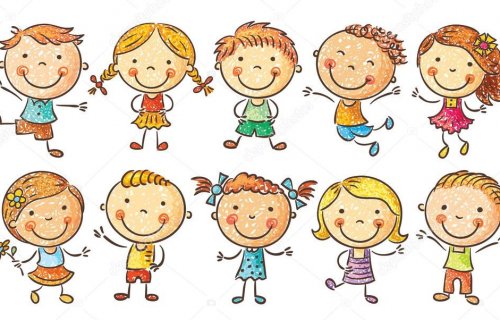 „JÁ A MŮJ SVĚT“Naším hlavním cílem je probouzet v dítěti chuť objevovat a dívat se kolem sebe. Vytváříme podnětné a hlavně bezpečné prostředí k aktivnímu rozvoji dítěte. Naším cílem je, aby čas strávený v dětské skupině byl pro dítě radostí a příjemnou zkušeností. Každému dítěti umožňujeme dospět k takové úrovni osobního rozvoje a samostatnosti, která je pro dané dítě individuálně dosažitelná. 1. Obecná charakteristika plánu výchovy a péče Plán výchovy a péče „Já a můj svět“ vychází z koncepce vzdělávání dětí ve věku do 3 let, která se shoduje s koncepcí pro děti v mateřských školách. S ohledem na aktuální schopnosti, dovednosti a možnosti dětí ve věku 1-3 roky. Cíle jsou orientovány na provázání rodinného a institucionálního prostředí. Podporujeme pohodu a osobní spokojenost dítěte. Pomáháme mu v chápání okolního světa a učíme ho žít ve společnosti ostatních. Každé dítě respektujeme jako osobnost, která má své individuální zájmy a potřeby. Zajišťujeme podnětné prostředí k aktivnímu rozvoji a učení, vytváříme volný prostor v herně pro spontánní pohybové aktivity dětí a stejně tak bezpečný prostor na zahradě a širším okolí dětské skupiny. Dbáme na dostatečný pobyt venku. S dětmi chodíme ven za každého počasí a děti motivujeme k pohybu, zdolávání překážek a poznávání okolního světa. Vzhledem k věkovým zvláštnostem dětí je práce s plánem výchovy a péče založena na principu vzdělávací nabídky a na individuální volbě a aktivní účasti dítěte. Učení probíhá především formou prožitku a volné hry. Pečující osoby zajišťují podnětné prostředí a aktivity, které podporují dětskou zvídavost, a povzbuzují dítě, aby se do nabízených činností aktivně zapojovalo. Vzhledem k věku dětí převažují spontánní činnosti dítěte nad řízenými aktivitami. Důležitá je pro nás spolupráce s rodinou. Dětské skupiny navazují na péči o dítě v rodině a vhodně ji doplňují. S rodinou úzce spolupracujeme, podporujeme zájem rodičů o to, co dítě v dětské skupině dělá, co umí a s čím má problémy. Pečující osoby informují rodiče o dosažených pokrocích, sledovaných cílech dalšího rozvoje a případných problémech. 2 Věkové složení  Dětská skupina je otevřena pro děti od 1 do 6ti let věku. Je prostorami, vybavením, didaktickými hrami i režimem dne vždy přizpůsobena jednotlivým věkovým kategoriím. Věkové složení v DS Pastelka bývá převážně mezi 1 – 3 roky. Po třetím roce odcházejí děti do mateřské školy. Prostory, režim dne, hry i činnosti jsou vždy přizpůsobené aktuálnímu složení dětí ten den. Jejich individuálním potřebám vzhledem k jejich zdravotnímu a psychickému stavu. 3 Životospráva      Denní řád dětské skupiny je dostatečně pružný s ohledem na různorodý věk a individuální potřeby dětí. Střídá se řízená činnost, volná hra a doba odpočinku, vždy reagujeme na potřeby dětí. Děti mají celodenně k dispozici pitný režim, pijí z netekoucích hrnků (v září – říjen / než se naučí tak z hlavičky, na kterou jsou zvyklé z domova). Jsou podávány neslazené nápoje (čaj a voda). Umožňujeme dětem dle klimatických podmínek dostatečně dlouhý pobyt na čerstvém vzduchu (minimálně hodinu denně). Jídlo dětem do dětské skupiny donáší rodiče. Informacemi na nástěnce se snažíme motivovat ke zdravému stravování. Mezi jednotlivými jídly jsou dodržovány vhodné intervaly. Děti nejsou do jídla nuceny, jsou vedeny k samostatnému jezení, menším dětem dopomáháme. Odpoledního spánku využívají zejména malé děti, ostatní podle potřeby mohou odpočívat a po vyslechnutí pohádky mohou zvolit odpočinkový program. Respektujeme individuální potřeby aktivity, spánku a odpočinku jednotlivých dětí, ve třídě máme relaxační kout a čtenářský koutek. Je také dbáno na dostatečné soukromí dětí. 4 Děti se specifickými potřebami      Dětskou skupinu mohou navštěvovat děti se specifickými potřebami (děti se zdravotním postižením, děti z odlišného sociokulturního prostředí, děti s odlišným mateřským jazykem, nadané děti apod.). Dětská skupina se vždy bude snažit přizpůsobit potřebám všech dětí. 5 Metody výchovy 5.1 Prožitkové učení      Využíváme přirozený způsob, jak dítě objevuje svět. Přímé zážitky přirozeně rozvíjejí dětskou         zvídavost a potřebu objevovat. Preferujeme formu hry.5.2 Sociální učení        Využíváme principu přirozené nápodoby, poskytujeme dětem vhodné vzory chování a jednání v         určitých situacích a při řešení konfliktů mezi dětmi.5.3 Situační učení       Vycházíme z běžných situací, se kterými se dítě v dětské skupině setkává, k objevování nových                věcí a k upevňování vhodných vzorců chování.5.4 Kooperativní učení       Podporujeme rozvoj spolupráce mezi dětmi, která má zpočátku podobu vymezení vlastních       hranic, respektování hranic druhých dětí a následně směřuje ke společné hře.6 Klíčové kompetenceJsou to soubory předpokládaných vědomostí, dovedností, schopností, postojů a hodnot. Kompetence k učení, řešení problémů, komunikativní, sociální a prosociální, občanské a kompetence činnosti.6.1 Kompetence k učení6.2 Kompetence k řešení problémů6.3 Komunikativní kompetence6.4 Sociální a personální kompetence7 Výchova a péče, výchovné zásadyV rámci našeho výchovného konceptu respektujeme individuální vývoj dítěte a využíváme jejich senzitivní fáze. Za cíl máme získání praxe a samostatnosti u dětí v těchto oblastech: Dítě a jeho tělo (např.: sebeobsluha, hygiena, oblékání, pohyb, apod.)Dítě a sociální vztahy (např.: vztahy s kamarády a dospělou osobou, zdravení, poděkování, prosba, pomoc, naslouchání, zodpovědnost ve skupině apod.)Dítě a okolní svět (např.: úklid po sobě, pomoc uklidit druhému, stolování, hra s přírodou, péče o květiny, apod.)Dítě a pohyb (např.: přirozený pohyb na čerstvém vzduchu, poskoky, pohybové hry, hry s míčem, práce s náčiním, rovnovážná cvičení, chůze po čáře – po elipse, motorika a koordinace apod.)Tyto činnosti se budou prolínat v každodenní činnosti po celý školní rok.Respekt k osobnosti dítěte - respektujeme vývojové a osobnostní potřeby dětí, napomáháme v jejich uspokojování Individuální přístup - umožňujeme každému dítěti dospět k takové úrovni osobního rozvoje a samostatnosti, která je pro dané dítě dosažitelná Jistota a bezpečí - vytváříme bezpečné prostředí, známe pravidla bezpečnosti práce s dětmi a dodržujeme je Jasné hranice - stanovujeme dětem jasné hranice, v nichž se mohou bezpečně pohybovat Pravidelný režim - pravidelnost a srozumitelnost přispívá k pocitům jistoty a bezpečného zázemí a napomáhá k osvojování důležitých návyků Spolupráce - při rozvoji dítěte spolupracují všichni zaměstnanci s rodiči 8 Vzdělávací oblastiV Pastelce se inspirujeme rámcovým vzdělávacím programem pro předškolní vzdělávání (RVP PV). Vzdělávací obsah je v RVP PV uspořádán do pěti vzdělávacích oblastí: 8.1 Dítě a jeho tělo (biologická oblast)Záměrem chův je stimulovat a podporovat růst a neurosvalový vývoj dítěte, podporovat jeho fyzickou pohodu, zlepšovat jeho tělesnou zdatnost i pohybovou a zdravotní kulturu. Podporovat rozvoj jeho pohybových i manipulačních dovedností, učit je sebeobslužným dovednostem a vést je k zdravým životním návykům a postojům8.2 Dítě a jeho psychika (psychologická oblast) Záměrem chův v oblasti psychologické je podporovat duševní pohodu, psychickou zdatnost a odolnost dítěte. Rozvoj jeho intelektu, řeči a jazyka, poznávacích procesů, jeho citů i vůle, stejně tak i jeho sebepojetí a sebenahlížení. Dále rozvoj kreativity a sebevyjádření, rozvoj jeho vzdělávacích dovedností. Povzbuzování dětí v dalším rozvoji, poznávání a učení. 8.3 Dítě a ten druhý (interpersonální oblast) Záměrem chův v interpersonální oblasti je podporovat utváření vztahů dítěte k jinému dítěti či dospělému, posilovat a obohacovat jejich vzájemnou komunikaci a zajišťovat pohodu těchto vztahů. 8.4 Dítě a společnost (sociálně-kulturní oblast) Záměrem chův v oblasti sociálně - kulturní je uvést dítě do společenství ostatních lidí a do pravidel soužití s ostatními. Dále do světa materiálních i duchovních hodnot, do světa kultury a umění. Pomoci dítěti osvojit si potřebné dovednosti, návyky i postoje a umožnit mu aktivně se podílet na utváření společenské pohody ve svém prostředí. 8.5 Dítě a svět (environmentální oblast) Záměrem chův v environmentální oblasti je založit u dítěte elementární povědomí o okolním světě a jeho dění, o vlivu člověka na životní prostředí – počínaje nejbližším okolím a konče globálními problémy celosvětového dosahu – a vytvořit elementární základy pro otevřený a odpovědný postoj dítěte (člověka) k životnímu prostředí. (Vždy dle možností a věku dítěte – s nejmladšími  zůstáváme u nebližšího okolí.) 9 Vzdělávací obsah Poznáváme svět kolem nás„Září“Vítej mezi námiDětská skupina „Pastelka“„Říjen“Já, kamarádi a tety z dětské skupinyMoje značkaPravidla soužitíMoje nejoblíbenější hračka „Listopad“Barevný podzim - barvyPodzim - plody ¨Zvířátka na pdzimNaše těloHygiena a naše zdraví„Prosinec“MikulášAdventVánoce„Leden“ZimaZimní sportyZimní radovánkyOblečení„Únor“Jedeme do Zoo – dopravní prostředkyZe zooZ lesaZe statkuU vody „Březen“PočasíJaro HmyzSázení kytiček – od semínka ke kytičce„Duben“VelikonoceDen Země Co do přírody nepatří - třídění odpadkůPálení čarodějnic „Květen“Den MatekProfese„Červen“Den dětíSvět pohádek„Červenec“LétoBezpečnost„Srpen“Kam pojedu na dovolenou10 Jakými činnostmi a pomůckami budeme děti rozvíjet 10.1 ŘečRozvoj řeči pomocí říkanek doprovázené pohybem a písniček. Obrázkových knížek a předmětů kolem nás. Na začátku se naučí děti pojmenovat věci kolem sebe, předměty denní potřeby, obrázky v knížkách. Krátké říkanky doprovázené pohybem říkanku, kterými jim budeme rozvíjet představivost a paměť. U starších dětí se zaměříme na individuální přednes každého dítěte, na správnost výslovnosti, ovládáni tempa a intonace řeči. Vedení rozhovoru (vyčkat až druhý domluví, naslouchat druhým, ptát se a tím rozšiřovat pasivní i aktivní slovní zásoby, chuť domluvit se, formulování přání a myšlenek). Slabou stránku v ústním projevu následným opakováním zlepšíme. Prohlížením pohádkových knížek – povídání s obrázky a četbou pohádek je budeme učit, zachytit hlavní myšlenku příběhu, sledovat děj a zopakovat je ve správných větách. 10.2 Pohyb a tvořeníTvoření Tvoření děti zabaví, ale i rozvíjí, jejich představivost, fantazie, myšlenkové operace. Vnímání, pozornost, soustředění, paměť a tvořivost. Používat budeme barvy, pastelky, křídy, prstové bravy, ale i různé přírodní a běžné materiály pro rozvoj jemné motoriky. S různými pomůckami jako je papír, ruličky od toaletního papíru, plastelína, razítka. Jemná motorika, koordinace ruky a oka Cíl: ovládat koordinaci ruky a oka, zvládnout jemnou motoriku → zacházet s běžnými předměty denní potřeby, hračkami, pomůckami a materiály Hrubá motorika, obratnost Cíl: ovládat běžnou chůzi i chůzi do schodů a v terénu, běh, poskoky snožmo i na jedné noze, lezení, podlézání, prolézání, udržet rovnováhu, mít tělesnou obratnost a pružnost odpovídající věku11 ZávěrNaše dětská skupina Pastelka využívá tematické celky dle vlastního uvážení založeného na momentální situaci ve skupině a podle možností, schopností a věku dětí. Rodiče jsou s týdenními tematickými bloky seznámeni na začátku daného týdne. Naším hlavním cílem je, aby se u nás děti cítily v bezpečí, v pohodě a rozvíjely se v souladu se svým potenciálem. Aby se ze svých úspěchů radovaly a na každodenní setkání se těšily.Aktualizovaný souhrn platný od 1. 9. 2022 